阻尼器预埋件采购招标公告伟浩建设集团有限公司因施工需要，现就临沂临沭县某项目阻尼器预埋件进行公开招标，欢迎各加工生产销售厂家前来报名，现将采购信息公告如下：情况说明收货地点：临沭县沭河西大街路北，临沭会展中心东邻，郑山街道境内采购内容：阻尼器预埋件规格、要求、数量：见附件1附件2二、报名须知1、参与招标企业提供【营业执照、法定代表人或代理人身份证】复印件一份进行报名，复印件需加盖投标人公章，以上有关证件必须在有效期内。2、参与招标企业信誉良好，与本公司无法律纠纷及不良记录，并且财政资信状况良好。3、参与招标企业投标前必须自行组织人员踏勘现场等了解详细实施内容。三、投标保证金1、为保证本次招标秩序和诚信，投标人报名须交纳投标保证金20000.00元（大写：贰万元整），必须从投标人公司账户交纳（与投标人名称不一致时无效），交纳方式必须为电汇，不接受电汇之外的任何交纳方式，在汇款日起3日内携带营业执照复印件到财务开具收款收据。投标保证金必须在开标前到账。否则，视为弃权。缴纳投标保证金需备注：临沭项目阻尼器预埋件投标保证金。账户名称：伟浩建设集团有限公司账号：241646431962开户行：中国银行股份有限公司临沭支行。2、中标人的投标保证金在签订供货合同后7日内无息退还。未中标人的投标保证金在确定中标人后7日内予以无息退还。3、以下情况投标保证金不予退还：①投标人在递交投标报价后，拟定中标人要求提高或者撤销其报价的。②中标人在接到签订合同的通知三日内，扔拒不签署合同协议的。③扰乱正常开标秩序、影响招标人正常工作的。④经招标人审查，以及其他投标人举报，确定存在围标及虚假投标行为的。⑤只要投标人参与投标，即被认为认可以上规定。四、报名时间及方式
1、报名开始时间：2022年6月21日至2022年6月23日，每天上午8:00-12:00，下午13:30-17:30，2、报名地点：临沭县高级中学项目部 （接受电话报名） 3、报名联系人：张先生13220527799项目现场及图纸勘查联系人：石先生186696681664、监督电话：0546-8012252/8087858。五、开标及相关要求1、开标时间：2022年6月24日上午9：00。2、开标地点：临沭县高级中学项目会议室。3、开标当天投标单位需提供：营业执照复印件、授权委托书、身份证复印件、投标报价单、单位产品宣传单或宣传资料及业绩等资料制作成投标文件，加盖公章，并进行封存。4、本项招标报价采用单项报价的方式。5、开标时，投标人将已封存的投标文件交于招标人工作人员。6、开标后，招标人有权根据招标情况，将公开招标调整为竞标或询价方式确定合作供货商。 附件：1、阻尼器预埋件技术要求钢板采用Q335B级，尺寸偏差±1mm，钢筋采用三级钢。加工制作时钢筋穿孔位置、长度偏差±1mm，钢筋与钢板100％的接触面积焊接，焊缝达到Ⅱ级要求，且平整均匀，纹理一致，不得出现咬边、夹渣、漏焊。进场时提供预埋件的检测报告及合格证、原材料的检测报告、合格证。   2、规格数量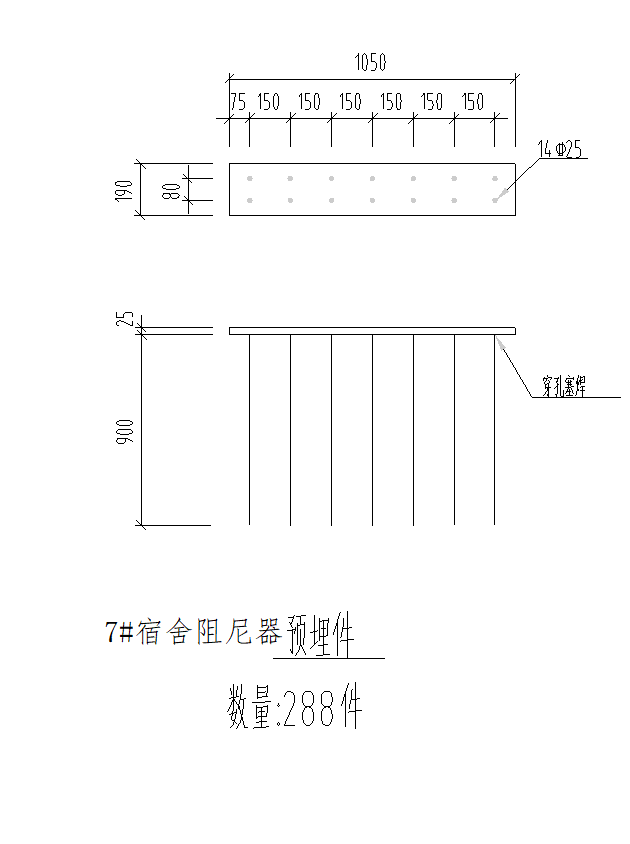 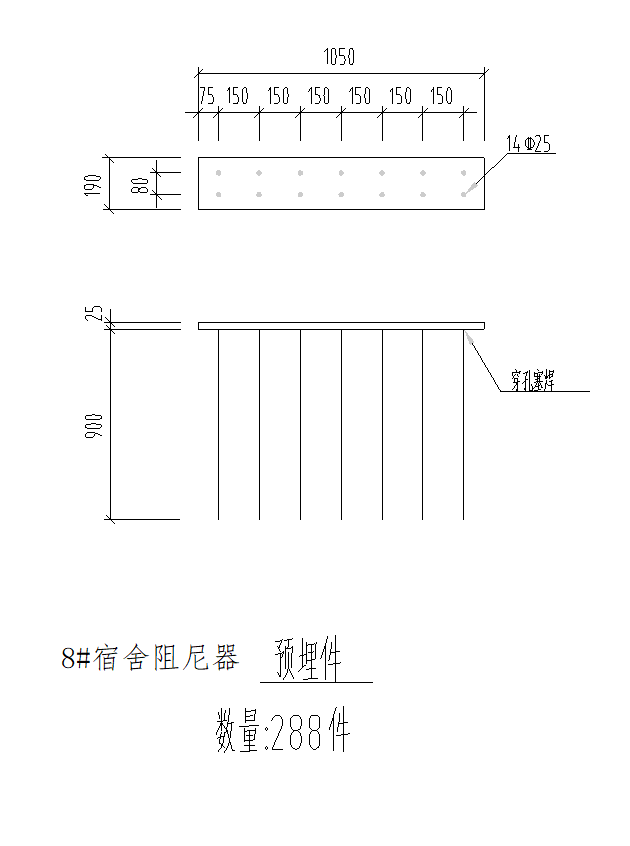 阻尼器预埋件报价表阻尼器预埋件报价表阻尼器预埋件报价表阻尼器预埋件报价表阻尼器预埋件报价表阻尼器预埋件报价表阻尼器预埋件报价表阻尼器预埋件报价表临沭高级中学临沭高级中学序号名称型号单位数量单价金额备注11#教学楼预埋件190*815*780*20套28222#教学楼预埋件190*815*780*20套28835#6#食堂预埋件250*1050*900*25套9644#报告厅预埋件200*1800*900*20套8057#宿舍预埋件190*1050*900*25套28868#宿舍预埋件190*1050*900*25套2887安装费套1322合计报价单位：税率：付款方式：付款方式：经办人：报价日期：